Статистико-аналитический отчет о результатах ЕГЭ в Ленинградской областиЧасть 1. Методический анализ результатов ЕГЭ по физике1. ХАРАКТЕРИСТИКА УЧАСТНИКОВ ЕГЭ ПО УЧЕБНОМУ ПРЕДМЕТУ1.1 Количество участников ЕГЭ по учебному предмету (за последние 3 года)Таблица 11.2 Процент юношей и девушек1.3 Количество участников ЕГЭ в регионе по категориямТаблица 21.4 Количество участников по типам ОО Таблица 31.5  Количество участников ЕГЭ по предмету по АТЕ регионаТаблица 4ВЫВОД о характере изменения количества участников ЕГЭ по предмету Предмет «Физика»  с начала введения ЕГЭ в штатный режим по количеству участников находился в регионе предметом по выбору на третьем  месте, но с 2015 года переместился на второе место с последующим увеличением в 2016 году участников на 0,7% (2016 - 23,7%, 2015 – 23%).  Но в 2017 году количество участников сократилось до 20,92%.Традиционно Физика  наряду с Информатикой относится к предметам, в которых в распределении  участников по гендерному признаку  преобладают юноши (наиболее высокое превосходство – в 2,5 раза). Региональное распределение участников по категориям также традиционно: в среднем 95% - выпускники текущего года. в  2015 году  отмечено увеличение доли участников – выпускников прошлых лет и обучающихся по программам СПО, на 2%, в 2016- 2017 годах количество участников вернулось к уровню 2014 года.Количество участников по типам ОО характерно для Ленинградской области  и соответствует количеству школ с повышенным уровнем образования. На первом месте – участники из средних образовательных школ, на втором – выпускники лицеев и гимназий,  на третьем – выпускники школ с углублённым изучением предметов.Распределение участников по предмету по АТЕ региона соотносится в процентном отношении с общим количеством выпускников по муниципальным образованиям. Наибольшее количество участников (2017 г.- 39,7%) дают такие «большие» муниципальные образования как Всеволожский, Выборгский, Гатчинский районы. Отмечена положительная динамика участия выпускников Киришского, Лужского, Тосненского районов. Остальные районы предельно стабильны по  количеству участников.2. КРАТКАЯ ХАРАКТЕРИСТИКА КИМ ПО ПРЕДМЕТУВариант КИМ № 301, 401.Содержательные особенности описываются на основе открытых  вариантов КИМ № 301 и 410. Структура КИМ, вид заданий, содержание заданий  и уровень сложности соответствует спецификации и кодификатору КИМ ЕГЭ 2017 года.Данный вариант экзаменационной работы состоит  из двух частей и включает  в себя 31 задание, различающихся формой и уровнем сложности (представлены задания базового,  повышенного и  высокого уровня).  В каждом варианте работы предлагалось 15 заданий базового уровня, 12 заданий повышенного и 4 задания высокого уровня сложности. Задания базового уровня были включены в часть 1 работы, задания повышенного уровня распределены между двумя частями работы, а задания высокого уровня сложности располагались в части 2 работы.Часть 1 содержит  23 задания, из которых 22 задания с кратким ответом в виде правильной десятичной дроби или последовательности цифр, одно задание с ответом в виде слова. Часть 2 содержит  8 заданий, из них 3 задания с кратким ответом и 5заданий с развернутым ответом.3.  ОСНОВНЫЕ РЕЗУЛЬТАТЫ ЕГЭ ПО ПРЕДМЕТУ3.1 Диаграмма распределения участников ЕГЭ по учебному предмету по тестовым баллам в 2017 г.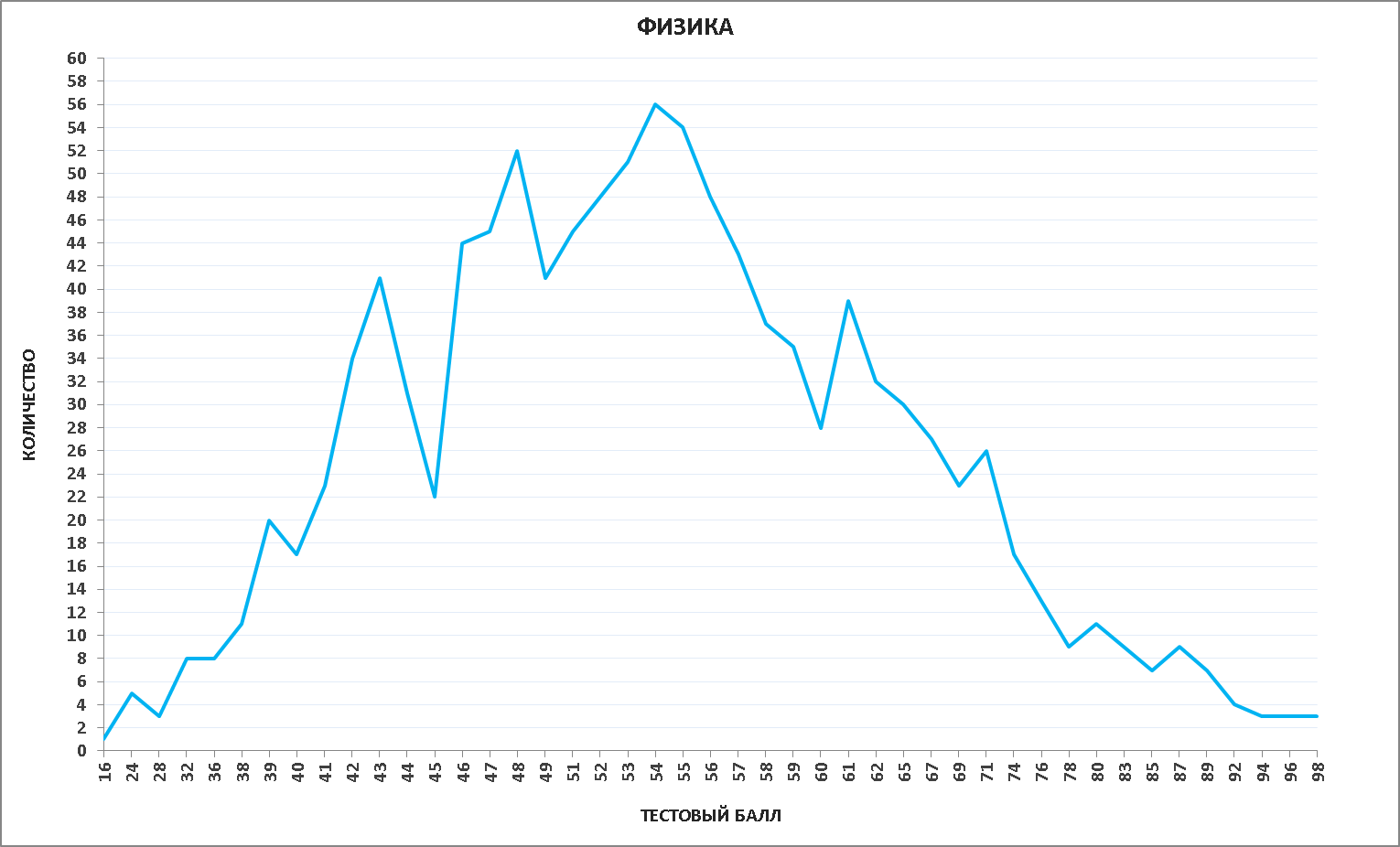 3.2 Динамика результатов ЕГЭ по предмету за последние 3 годаТаблица 53.3. Результаты по группам участников экзамена с различным уровнем подготовки:А) с учетом категории участников ЕГЭ Таблица 6Б) с учетом типа ОО Таблица 7В) Основные результаты ЕГЭ по предмету в сравнении по АТЕТаблица 83.4 Выделение перечня ОО, продемонстрировавших наиболее высокие результаты ЕГЭ по предмету: выбирается от 5 до 15% от общего числа ОО в субъекте РФ, в которых доля участников ЕГЭ, получивших от 81 до 100 баллов имеет максимальные значения (по сравнению с другими ОО субъекта РФ).       Примечание: при необходимости по отдельным предметам можно сравнивать и доли участников, получивших от 61 до 80 баллов.доля участников ЕГЭ, не достигших минимального балла, имеет минимальные значения (по сравнению с другими ОО субъекта РФ)Таблица 93.5 Выделение перечня ОО, продемонстрировавших низкие результаты ЕГЭ по предмету: выбирается от 5 до15% от общего числа ОО в субъекте РФ, в  которых доля участников ЕГЭ, не достигших минимального балла, имеет максимальные значения (по сравнению с другими ОО субъекта РФ)доля участников ЕГЭ, получивших от 61 до 100 баллов, имеет минимальные значения (по сравнению с другими ОО субъекта РФ).Таблица 10ВЫВОД о характере изменения результатов ЕГЭ по предметуВ 2017 году получены более высокие  результаты по сравнению с 2016 годом по следующим показателям:- региональный средний тестовый  балл вырос  на 2,17 и составил 54,89, хотя не достиг уровня 2015 года.- на 4,15 %  уменьшилось количество не сдавших экзамен. Это лучший результат за последние 3 года.- на 1,25% выросла доля участников, набравших 81-100 баллов,  хотя не достигнут уровень 2015 года.Основной процент участников, набравших балл ниже минимального – категория выпускников прошлых лет (16%) и обучающихся по программам СПО (12,5%). Доля выпускников текущего года, не сдавших экзамен, составляет 0,75% , что лучше показателя 2016 года - 2%.Категория выпускников текущего года  получила лучшие результаты – ниже процент набравших тестовый балл от минимального до 60 (74%), выше доля участников, получивших от 61 до 80 баллов (21%), доля  участников, получивших от 81 до 100 баллов (4,22%). Тем не менее, эти показатели значительно ниже результатов по иным предметам по выбору.Учащиеся лицеев, гимназий показали наиболее высокие результаты по предмету: набравших балл ниже минимального нет, среди участников средних школ – почти 1%, участники из СОШ с углублённым изучением 0,8%.Во всех типах школ большую долю составляют участники, получившие тестовый балл от минимального балла до 60 баллов (СОШ – 79% (уровень 2016 года), лицеи и гимназии – 58,4% (ниже 32016 года -  68%), СОШ с углублённым изучением предметов – 72,3% (ниже 2016 года 81%). Соответственно, во всех типах школ выросли доли участников, получивших средние баллы (61-80), и высокобальные результаты (81-100).4. АНАЛИЗ РЕЗУЛЬТАТОВ ВЫПОЛНЕНИЯ ОТДЕЛЬНЫХ ЗАДАНИЙ ИЛИ ГРУПП ЗАДАНИЙВариант 301 выполняло 57 участников экзамена. Вариант 401 – 84 участника. При выполнении варианта 301 участников, не преодолевших минимальный балл не было, т.е. группа 1 отсутствует.Таблица 11Выполнение варианта 301Выполнение варианта 401Ниже представлен анализ результатов выполнения экзаменационной работы для групп заданий по разным тематическим разделамВ целом же отмечается более высокий уровень освоения содержательных элементов механики по сравнению с другими разделами курса. Ниже представлены основные результаты выполнения экзаменационной работы по проверяемым видам деятельности. Как видно из таблицы наиболее сложным видом деятельности является решение расчетных и качественных задач. Для заданий с кратким ответом повышенного уровня средний процент выполнения составил 25,48, а для заданий с развернутым ответом – 9,17.Перечень элементов содержания / умений и видов деятельности, усвоение которых всеми школьниками региона в целом можно считать достаточным.В таблице 11 приведен обобщенный план экзаменационной работы 2017 г. с указанием средних процентов выполнения по каждому виду заданий. Исходя из общепринятых норм, при которых содержательный элемент или умение считается усвоенным, если средний процент выполнения заданий с кратким и развернутым ответом – превышает  50%, можно говорить об усвоении следующих элементов содержания и умений:  построение и интерпретация  графиков скорости для равномерного и равноускоренного прямолинейного движения; движение тела под действием силы тяжести (прямолинейное и криволинейное), закон Гука, закон Кулона - Амонтона, закон сохранения механической энергии, условие равновесия рычага, пружинный маятник, количество теплоты, работа в термодинамике, первый закон термодинамики, применение принципа суперпозиции кулоновских сил, сила тока,  закон Ома для участка цепи и мощность тока (формулы), период свободных электромагнитных колебаний в контуре; нуклонная модель ядра,  закон радиоактивного распада;  изменение физических величин в механических, тепловых, электромагнитных и квантовых процессах;  установление соответствия между физическими величинами и формулами или графиками для механических, тепловых, электромагнитных и квантовых процессов; определение показаний приборов с учетом абсолютной погрешности измерений, выбор оборудования для проведения опыта по заданной гипотезе.Перечень элементов содержания / умений и видов деятельности, усвоение которых всеми школьниками региона в целом, школьниками с разным уровнем подготовки нельзя считать достаточным.К проблемным можно отнести группы заданий, которые контролировали следующие умения: объяснение явлений (плавание тел, электризация тел, явление электромагнитной индукции); связь между давлением и средней кинетической энергией; закон электромагнитной индукции Фарадея, индуктивность; решение расчетных задач повышенного уровня сложности; решение качественных задач повышенного уровня сложности; решение расчетных задач высокого уровня сложности. Самые высокие результаты показывают задания на проверку основных формул и законов школьного курса физики с использованием простейших расчетов. Среди заданий на изменение величин прослеживается тенденция снижения средних процентов выполнения заданий от механики к квантовой физике. Например, задания по механике на анализ движения тела под действием силы тяжести (вариант 301 движение тела, брошенного под углом к горизонту, вариант 401 движение тела, брошенного вертикально вверх) выполнили 67,55%. Исключение составляет группа заданий на плавание тел на поверхности жидкости – 49,1%. Ошибки традиционно допускаются при определении силы Архимеда (задание 6).По молекулярной физике предлагались задания на анализ изопроцессов, которые в среднем выполнили около 63,34% участников  (задание 11). Задание 8. Разница в выполнении задания базового уровня в вариантах 301 (89,47%) и 401(19,3%)  объясняется тем, что в варианте 401 равенство давлений в обеих частях сосуда было задано неявно.  С этим заданием справились лишь те экзаменуемые, которые поняли, что легкий поршень в сосуде не перемещается при равенстве давлений справа и слева. Задание 16. Средний процент выполнения всех групп заданий на интерпретацию результатов различных опытов (задания 5,11,16), представленных в виде графика или таблицы, составил порядка 64,75, что выше результатов  прошлого года. Однако следует отметить, что в этих 2-балльных заданиях значительное место занимает группа участников, сумевшая правильно указать лишь один верный ответ, который  проверяет общее понимание представленного в опыте явления или процесса. В этом задании этот ответ (5) верно указали почти 70,2% экзаменуемых. А второе утверждение, как правило, требует интерпретации предложенных результатов  и т.п. С этим, как правило, справляются существенно меньшее число участников экзамена. В данном случае необходимо было учесть, что по правилу Ленца при  уменьшение магнитного потока  индукционный ток изменяет свое направление на противоположный,   второй ответ верно указали 12,3% выпускников.Задание 27 относится к заданиям повышенного уровня сложности, а задания 28–31 относятся к заданиям высокого уровня сложности. Задание этой группы  считается выполненным, если за него получено 2 или 3 балла. Если рассматривать результаты решения  этих задач по разделам, то наиболее успешно участники экзамена справились с заданиями по механике и  тепловым явлениям. Задание 27.  Качественная задача относится к традиционно решаемым заданиям. При выполнении качественных задач процент получения 1 балла за верные попытки решения (вариант 301 – 10,52% от числа писавших; вариант 401 – 26,19% от числа писавших) равен в среднем 19,85%. Справились с решением 11,81 %.Наиболее типичные ошибки: Не умеют объяснять электризацию тел через влияние;Не знают и не умеют применять понятие электростатической индукции;Путают понятия электростатической и электромагнитной индукции;Не знают, какие частицы в проводнике могут перемещаться под действием электростатического поля;Не применяют закон сохранения заряда для объяснения величин образовавшихся зарядов;Не объясняют взаимодействия заряженных тел.Задача 28. При выполнении задач по механике наблюдается наиболее высокий процент получения 1 балла за верные попытки решения- 21,27% (вариант 301 – 28,07% от числа писавших; вариант 401 – 26,19% от числа писавших), т.е. к задачам по механике приступают и пытаются их решить наибольшее число участников экзамена. Представить полностью верные решения смогли  в среднем 19,39% экзаменуемых. Наиболее типичные ошибки: Не понимают, что центростремительное ускорение – одна из составляющих полного ускорения, (забывают о тангенциальной составляющей), а соответственно неверно выбирают направления осей для проецирования;Неверно показывают силы, действующие на тело;Не видят разницы между силой давления на поверхность и силой реакции опоры, а соответственно не обосновывают ее величину.Задача 29.  Не приступало к решению задачи 61,5% писавших. При выполнении  задачи  процент получения 1 балла за верные попытки решения (вариант 301 – 12,28% от числа писавших; вариант 401 – 7,14% от числа писавших) равен в среднем 9,71%. Справились с решением 10,56 %.Наиболее типичные ошибки: Не понимают условий равновесия столбика ртути;При применении газовых законов допускают ошибки в определении давления и объемов газа;Допускают ошибки при переводе единиц измерения давления (из мм.рт.ст. в Па).Задача 30. Не приступало к решению задачи 58% писавших. При выполнении  задачи  процент получения 1 балла за верные попытки решения (вариант 301 – 14,04% от числа писавших; вариант 401 – 1,2% от числа писавших) равен в среднем 7,62%. Справились с решением 3,82%.Наиболее типичные ошибки: Путают, относительная скорость и отношение скоростей;Неверно указывают силы, действующие на стержни;Неверно указывают полное сопротивление контура;Не применяют или применяют ошибочно условия равномерного движения стержней;Ошибки в применении силы трения;Ошибки в определении направления силы Ампера,Не понимание природы возникновения индукционного тока и силы Ампера.Задача 31. Неожиданно наиболее сложной оказалась задача  на применение законов  фотоэффекта. Не приступало к решению задачи 54% писавших. При выполнении  задачи  процент получения 1 балла за верные попытки решения (вариант 301 – 3,5% от числа писавших; вариант 401 – 4,76% от числа писавших) равен в среднем 4,13%. Справились с решением 2,95%.Наиболее типичные ошибки:Не понимают физического смысла понятия «мощность светового излучения»;Путают понятия «напряжение» и «напряженность»;Не могут использовать ВАХ фотоэлемента для нахождения числа фотоэлектронов из фототока;Смешивают понятия «мощность светового потока» и «мощность фототока».Для характеристики результатов выполнения работы группами экзаменуемых с разными уровнями подготовки выделяется четыре группы. Группа 1 (менее 9 п.б.=36 т.б.), пороговый балл, получение которого свидетельствует об усвоении участником экзамена основных понятий и способов деятельности на минимально возможном уровне.Группа 2 формируется из участников экзамена набравших 36- 60 тестовых баллов. Величина второго граничного первичного балла (31 п.б.=60 т.б. ) выбирается как наименьший первичный балл, получение которого свидетельствует о высоком уровне подготовки участника экзамена, а именно о наличии системных знаний и об овладении комплексными умениями. Группа 3 (61- 80 тестовых баллов) характеризуется освоением курса физики на базовом и повышенном уровнях сложности.Группа 4 характеризуется высоким уровнем подготовки (80–100 т.б.). В процентном отношении распределение участников экзамена по группамНа рис. представлена диаграмма, демонстрирующая распределение участников, выполнявших вариант 301 и 401  по группам подготовки.Как видно из диаграммы, все  группы участников, писавшие 301 вариант успешно справились с заданиями базового уровня и частью заданий повышенного уровня, затруднение вызвало задание № 6 и № 16 повышенного уровня у группы 2 (36-60 т.б.) и 3 (61-80т.б.)  а так же задание 21 у группы 2(36-60 т.б.).Задание 6. Ошибка при определении силы Архимеда. Задание на данную тему, традиционно оказывается сложным для сдающих ЕГЭ базового уровня обучения физике. В школьном курсе физики этой теме уделяется 2 часа в 7 классе, и, несмотря на концентрическое построение курса физики, в дальнейшем  не повторяется.Задание 16. Задание относится к группе заданий повышенного уровня и оценивается в 2 балла. Первое утверждение проверяет общее понимание представленного в опыте явления или процесса. В моменты времени, когда сила тока в катушке - индукторе не меняется, индукционный ток во второй катушке не возникает.  В этом задании верный  ответ указали 70,2%  экзаменуемых. А второе утверждение, требует интерпретации предложенных результатов  и т.п. В данном случае необходимо было учесть, что по правилу Ленца при  уменьшении магнитного потока  индукционный ток изменяет свое направление на противоположный.  Верный  ответ указали 12,3% выпускников. В курсе физики на изучение темы «Электромагнитная индукция»  на базовом уровне  отводится 2 часа вместе с лабораторной работой и задания на данную тему, традиционно оказываются сложными для сдающих ЕГЭ базового уровня обучения физике. Задание  21. Относится также к традиционной «проблемной зоне» для сдающих ЕГЭ базового уровня обучения физике. Трудности возникают на уровне понимания физики процессов. При анализе деятельности по решению задач повышенного уровня сложности части 2 работы:Задача 24  оказалась сложной для участников экзамена группы 2 (8,33 % выполнения) и группы 3(23,53 % выполнения). При решении задачи на закон сохранения импульса необходимо было применять в векторном виде. Помимо простого знания формул, необходимо привлечение УУД. На базовом уровне изучения предмета подобных навыков не формируется. Экзаменующиеся не могут выполнить задание не потому, что не знают необходимого закона или формулы, а потому что не могут справиться с математическими операциями.Задача 25 по термодинамике с типовыми условиями выполняются участниками  экзамена группы 2 (27,78 % выполнения) и группы 3(76,47 % выполнения) более успешно.Задача 26  на применение формул дифракционной решетки оказалась сложной для участников экзамена группы 2 (5,56 % выполнения) и группы 3(41,18 % выполнения). В курсе физики на изучение темы «Дифракция. Дифракционная решетка»  на базовом уровне  отводится 2 часа вместе с лабораторной работой и задания на  определение ширины спектра, традиционно оказываются сложными для сдающих ЕГЭ базового уровня обучения физике.Все  группы участников, писавшие 401 вариант успешно справились с заданиями базового уровня и частью заданий повышенного уровня (1-4, 11,16, 18-21, 23,24). Участники экзамена группы 1 не справились с заданиями 5-10,12,15,17,22,25,26.В группе 2  (10,94 % выполнения)и 3(43,75 % выполнения) затруднение вызвало задание № 8 базового уровня и № 6 повышенного уровня у группы 2 (45,31% выполнения)Задание 6. Ошибка при определении силы Архимеда. Задание на данную тему, традиционно оказывается сложным для сдающих ЕГЭ базового уровня обучения физике. В школьном курсе физики этой теме уделяется 2 часа в 7 классе, и, несмотря на концентрическое построение курса физики, в дальнейшем  не повторяется.Задание 8. Задание базового уровня. Равенство давлений в обеих частях сосуда было задано неявно.  С этим заданием справились лишь те экзаменуемые, которые поняли, что легкий поршень в сосуде не перемещается при равенстве давлений справа и слева. При анализе деятельности по решению задач повышенного уровня сложности части 2 работы, с  задачей  24 по механике   у участников  экзамена группы 2 (23,44  % выполнения) возникли затруднения,  группы 3(23,53 % выполнения) и 4 (100 % выполнения)  справились более успешно. При решении задачи на закон сохранения импульса необходимо было применять в векторном виде. Помимо простого знания формул, необходимо привлечение УУД. На базовом уровне изучения предмета подобных навыков не формируется. Экзаменующиеся не могут выполнить задание не потому, что не знают необходимого закона или формулы, а потому что не могут справиться с математическими операциями.Задача  25 по термодинамике с типовыми условиями  у группы 2 (21,88  % выполнения) вызвала затруднения,  группы 3(75 % выполнения) и 4 (100 % выполнения)  справились успешно.  Задача 26 на применение формул дифракционной решетки оказалась сложной для участников экзамена группы 2 (3,13 % выполнения) и группы 3(25 % выполнения). Участники группы 4 (100 % выполнения)  справились успешно. В курсе физики на изучение темы «Дифракция. Дифракционная решетка»  на базовом уровне  отводится 2 часа вместе с лабораторной работой и задания на  определение ширины спектра, традиционно оказываются сложными для сдающих ЕГЭ базового уровня обучения физике.И как видно из диаграмм, только группа 4 (высокобалльников) выполняет это задание  выше уровня освоения.КИМ ЕГЭ по физике в целом, а особенно задания высокого уровня сложности строятся на базе профильного курса. Низкие результаты решения задач свидетельствуют о недостатке учебного времени и о том, что физика изучается преимущественно на базовом уровне с нагрузкой 2 часа в неделю. При этом в целом осваиваются все элементы содержания в соответствии с кодификатором, но времени на формирование сложных видов деятельности (в том числе на освоение решения задач) явно не хватает. Все задачи высокого уровня сложности требуют внимательного анализа физической ситуации, обоснования физической модели и самостоятельного выстраивания плана решения, т.е. не укладываются в типовые планы решения известных классов задач. Основные УМК по предмету, которые использовались в ОО в 2016-2017 уч.г.Таблица 12Предложения по возможным направлениям совершенствования организации и методики обучения школьников. Оптимальным является изучение предмета для всех участников ЕГЭ по физике на профильном уровне с учебной нагрузкой не менее 5 часов в неделю, т.е. организация профильных физико-математических классов или специальных групп в классе. При невозможности такой организации обучения необходимо шире использовать систему индивидуальных учебных планов для обучающихся, выбравших физику для продолжения образования, включая сюда и дистанционные формы обучения. В процессе текущего оценивания и при повторении материала учителя, как правило, формируют дидактические материалы на основе заданий, аналогичных заданиям банка ЕГЭ. Необходимо использовать тематический способ конструирования дидактических материалов, но при этом для каждого явления или закона включать задания разных форм представления информации, проверяющие все особенности данного явления или закона. В этом случае формируются и система знаний о данном явлении или процессе, и основные умения, необходимые для освоения понятийного аппарата.С точки зрения методики обучения решению задач высокого уровня целесообразным является подход, при котором в классе разбирается наиболее сложная задача по данной теме, а затем в малых группах учащиеся сначала совместно друг с другом, а затем самостоятельно вырабатывают планы решения более простых задач (частных случаев рассмотренной в классе задачи). На каждом уроке должны присутствовать качественные задачи: от простых вопросов, требующих «одношаговых» ответов, до сложных задач с многоступенчатым обоснованием на основании нескольких законов или явлений. При этом необходимо использовать как письменные формы ответов, так и устные.Нецелесообразно уменьшать учебное время, отводимое в программе профильных классов на лабораторные работы и работы практикума или подменять его  решением задач. Это негативно сказывается не только на формировании умений, связанных с проведением опытов и измерений, но и на освоении содержания и формировании умений объяснять физические явления и процессы. В процессе обобщающего повторения и подготовки к ЕГЭ целесообразно использовать методы дифференциации в обучении, выделяя группы обучающихся с различными уровнями подготовки (аналогичные описанным выше):При работе с самой слабой группой целесообразно сосредоточиться на базовом курсе физики, особо выделяя наиболее значимые элементы (законы сохранения в механике, законы Ньютона, первый закон термодинамики и т.д.), и добиваться их устойчивого освоения. Для обучающихся, относящихся к группе 2, повторение всех элементов курса физики на базовом уровне сложности целесообразно сочетать с дополнительной математической подготовкой. Это позволит им более уверенно чувствовать себя при выполнении заданий с математическими расчетами и ответами в виде числа. Для группы 3 нужно акцентировать формирование умения решать типовые расчетные задачи повышенного уровня сложности и выбирать посильные для решения задачи высокого уровня. Для наиболее подготовленных выпускников (группа 4) акцентом должно стать решение задач с неявно заданной физической моделью, в которых необходимо требовать обоснование хода решения.Меры методической поддержки изучения учебного предмета в 2016-2017 уч.г.На региональном уровнеТаблица 135. РЕКОМЕНДАЦИИ:Предложения по возможным направлениям совершенствования организации и методики обучения школьников в Ленинградской области.Продолжать внедрять учебные модули по методике решения заданий ЕГЭ, по подготовке к ЕГЭ в курсы повышения квалификации на базе ГАОУ ДПО ЛОИРО.Проводить выездные семинары и мастер-классы в Гатчинском и Всеволожском районах (как наиболее массовых, 30-35% от общего  числа сдающих ЕГЭ).Продолжить проведение адресных предметных курсов  «ГИА по физике: вопросы теории и методики подготовки учащихся»  для учителей образовательных организаций с низким результатом ЕГЭ по физике.Продолжить разработку дистанционных модулей  для учителей  физики ЛО по разделам «Применение законов Ньютона и газовых законов при решении задач гидростатики»,  «Первый закон термодинамики», «Статика».Запустить пилотный проект сетевого обучения в системе дополнительного образования на базе МБОУ «Гатчинский лицей №3 им. А.И. Перегудова» для обучающихся Гатчинского района в классах с базовым уровнем преподавания физики.В профильных классах и классах предпрофильной подготовки рекомендовать к преподаванию УМК Грачева А.В. и др.,  т.к.  в данном учебнике приведены  пошаговые алгоритмы решения задач повышенного и высокого  уровня сложности по всем темам, что позволяет обучающимся заниматься самостоятельно. Предложения по возможным направлениям диагностики учебных достижений по предмету в субъекте РФ.Предложить руководителям  методических объединений в АТЕ под руководством кабинета физики ЛОИРО разработать единый банк тематических контрольных и диагностических работ в 10-11х  классах базового уровня преподавания предмета, в которых бы проверялось бы усвоение всех элементов содержания и  видов деятельности, приведенных в  кодификаторе с последующим анализом ошибок. Подобный подход позволит каждому учителю оценить западающие элементы в методике преподавания, и сформировать адекватное представление у учащихся о степени их готовности к продолжению высшего профильного образования.Продолжить практику тренировочных ЕГЭ по предмету на уровне АТЕ.6. СОСТАВИТЕЛИ ОТЧЕТА (МЕТОДИЧЕСКОГО АНАЛИЗА ПО ПРЕДМЕТУ): Наименование организации, проводящей анализ результатов ЕГЭ по предметуГАОУ ДПО «Ленинградский областной институт развития образования»Часть 2. Предложения в ДОРОЖНУЮ КАРТУ по развитию региональной системы образования 
1.1  Повышение квалификации учителей Таблица 141.2 Планируемые корректировки в выборе УМК и учебно-методической литературы (если запланированы)В профильных классах и классах предпрофильной подготовки рекомендовать к преподаванию УМК Грачева А.В. и др.,  т.к.  в данном учебнике приведены  пошаговые алгоритмы решения задач повышенного и высокого  уровня сложности по всем темам, что позволяет обучающимся заниматься самостоятельно. 1.3 Планируемые меры методической поддержки изучения учебных предметов в 2017-2018 уч.г. на региональном уровнеТаблица 151.4  Планируемые корректирующие диагностические работы по результатам ЕГЭ 2017 г.1. Руководителям  методических объединений в АТЕ под руководством кабинета физики ЛОИРО разработать единый банк тематических контрольных и диагностических работ в 10-11х  классах базового уровня преподавания предмета, в которых бы проверялось бы усвоение всех элементов содержания и  видов деятельности, приведенных в  кодификаторе с последующим анализом ошибок.На уровне  образовательных организаций:Проведение диагностических работ с целью проверки текущих знаний, выявления пробелов в освоении тем образовательной программы по предмету  (сентябрь 2017).Проведение диагностических работ с целью диагностики качества подготовки выпускников, участвующих в ЕГЭ по  предмету (декабрь 2017, март 2018).Проведение диагностических работ в системе «СтатГрад»  (по графику ОО).На муниципальном уровне:Муниципальные пробные экзамены (дата устанавливается ОМСУ).2. Трансляция эффективных педагогических практик ОО с наиболее высокими результатами ЕГЭ 2017 г.Таблица 16Учебный предмет201520152016201620172017Учебный предметчел.% от общего числа участниковчел.% от общего числа участниковчел.% от общего числа участниковФизика123322,9120122,81112420,92Учебный предмет20172017Учебный предметДевушкиЮношиФизика28,1171,89Всего участников ЕГЭ по предмету201520162017Из них:выпускников текущего года, обучающихся по программам СОО93,2795,5094,84выпускников текущего года, обучающихся по программам СПО6,730,250,71выпускников прошлых лет6,734,254,45Всего участников ЕГЭ по предмету20162017Всего участников ЕГЭ по предмету11471066Из них:выпускники лицеев и гимназий14,3020,07выпускники СОШ с углубленным изучением предмета13,2512,20выпускники СОШ71,8467,73АТЕКоличество участников ЕГЭ по учебному  предмету% от общего числа участников в регионеКоличество участников ЕГЭ по учебному  предмету% от общего числа участников в регионеКоличество участников ЕГЭ по учебному  предмету% от общего числа участников в регионе201520152016201620172017Бокситогорский район373,22494,08413,65Волосовский район211,83221,83211,87Волховский район766,61736,08625,52Всеволожский район15313,3020416,9918016,01Выборгский район13611,8313110,9112210,85Гатчинский район17315,0416413,6614412,81Кингисеппский район696,00675,58575,07Киришский район675,83756,24847,47Кировский район645,57615,08585,16Лодейнопольский район171,48171,42121,07Ломоносовский район151,30242,00191,69Лужский район342,96373,08443,92Подпорожский район232,00171,42110,98Приозерский район514,43413,41363,20Сланцевский район282,43211,75262,31г. Сосновый Бор786,78927,66797,03Тихвинский район504,35423,50524,63Тосненский район585,04645,33766,76№зада-нияФорма заданияФорма заданияСодержание заданияСодержание задания№зада-нияФорма заданияФорма заданияВариант 301Вариант 4011с кратким ответомс кратким ответомОпределение пути по графику  скорости движения на одном из временных интервалов.Определение пути по графику  скорости движения на одном из временных интервалов.2с кратким ответомс кратким ответомОпределение коэффициента трения по графику зависимости модуля силы трения от модуля силы нормального давления.Определение коэффициента жесткости пружины по графику зависимости модуля силы упругости от её удлинения.3с кратким ответомс кратким ответомПрименение закона сохранения энергии для замкнутой системы. Расчет кинетической энергии тела в момент броска, по известной высоте максимального подъема.Применение закона сохранения энергии для замкнутой системы. Расчет высоты, с которой падало тело по известной скорости в момент касания земли.4с кратким ответомс кратким ответомУсловия равновесия рычага. Расчет силы, при известном  плече и моменте.Условия равновесия рычага. Расчет плеча одной из сил, при известных силах и втором плече.5с множественным выбором (2 из 5)с множественным выбором (2 из 5)Описание движения пружинного маятника в виде таблицы. Определение периода, амплитуды и энергии (потенциальной, кинетической, полной).Описание движения пружинного маятника в виде таблицы. Определение периода, амплитуды и энергии (потенциальной, кинетической, полной).6установление соответствияустановление соответствияНа установление соответствия между характером изменения физических величин  (сила Архимеда, глубина погружения в жидкость)  при изменении плотности жидкости.На установление соответствия между характером изменения физических величин  (масса вытесненной жидкости, глубина погружения в жидкость)  при изменении плотности жидкости.7установление соответствияустановление соответствияНа  установление соответствия между физическими величинами (кинетическая энергия, модуль ускорения) и графиками движения тела, брошенного под углом к горизонту. Понимание отличия графика модуля от графика проекции физической величины.На  установление соответствия между физическими величинами (координата тела, проекция  ускорения) и графиками движения тела, брошенного вертикально вверх. Понимание отличия графика модуля от графика проекции физической величины.8с кратким ответомс кратким ответомРасчетная задача на применение уравнения Больцмана.Расчетная задача на применение основного уравнения МКТ, понимание  того, что если подвижный легкий поршень недвижим давления справа и слева равны.9с кратким ответомс кратким ответомОпределение количества теплоты по графику изохорного процесса, при известном  изменении внутренней энергии газа и количестве вещества.Определение работы газа по графику изобарного процесса в координатах ( Р,V).10с кратким ответомс кратким ответомРавенство давления насыщенного пара атмосферному давлению при  температуре кипения. Изменение давления при изменении объема в изотермическом процессе у ненасыщенного пара.Относительная  влажность воздуха установившаяся в сосуде при соединении двух равных по объему сосудов с парами различной относительной влажности.11с множественным выбором (2 из 5)с множественным выбором (2 из 5)Определение изменения физических величин (температуры, плотности, среднеквадратической скорости, средней кинетической энергии и характера процесса) по графику зависимости давления от концентрации молекул.Определение изменения физических величин (температуры, концентрации, среднеквадратической скорости, средней кинетической энергии и характера процесса) по графику зависимости давления от  плотности газа.12установление соответствияустановление соответствияНа установление соответствия между происходящими процессами и участками  графика изменения температуры от времени.На установление соответствия между происходящими процессами и участками  графика изменения температуры от времени.13с кратким ответом в виде словас кратким ответом в виде словаОпределение направления (ускорения)  равнодействующей сил, действующей на отрицательный заряд со стороны двух разноименных зарядов.Определение направления (ускорения) равнодействующей сил, действующей на положительный заряд со стороны двух разноименных зарядов.14с кратким ответомс кратким ответомРасчет величины заряда, протекшего через проводник при известной силе тока и времени.Расчет величины силы тока, протекшего через проводник при известном количестве прошедших электронов  и времени.15с кратким ответомс кратким ответомРасчет изменения периода колебаний энергии конденсатора в контуре, при увеличении индуктивности в 4 раза.Расчет изменения периода колебаний в контуре, при увеличении площади пластин конденсатора в 4 раза.16с множественным выбором (2 из 5)с множественным выбором (2 из 5)Определение изменения физических величин (силы индукционного тока) по графику зависимости силы тока в катушке-индукторе от времени.Определение изменения физических величин (силы индукционного тока) по графику зависимости силы тока в катушке-индукторе от времени.17установление соответствияустановление соответствияНа установление соответствия между характером изменения и физической величиной (размер изображения и оптическая сила линзы) при перемещении предмета от двойного фокуса к фокусу собирающей линзы.На установление соответствия между характером изменения и физической величиной (размер изображения и оптическая сила линзы) при перемещении предмета от тройного фокуса к двойному  фокусу собирающей линзы.18установление соответствияустановление соответствияНа установление соответствия между физическими величинами  (сопротивление резистора, сила тока в цепи, напряжение на резисторе) и формуламиНа установление соответствия между физическими величинами  (мощность тока в резисторе, сила тока в цепи, напряжение на резисторе) и формулами19с кратким ответомс кратким ответомОпределение количества нуклонов в ядре по таблице Менделеева, понимание обозначений наиболее и наименее распространенных изотопов химического элемента.Определение количества нуклонов в ядре по таблице Менделеева, понимание обозначений наиболее и наименее распространенных изотопов химического элемента.20с кратким ответомс кратким ответомРасчет доли нераспавшихся  ядер после интервала времени равного двум периодам полураспадаОпределение периода полураспада по графику зависимости числа нераспавшихся ядер от времени.21установление соответствияустановление соответствияНа установление соответствия между характером изменения физических величин (модуля запирающего напряжения и длины волны, соответствующей красной границе фотоэффекта) при изменении энергии  падающих фотоновНа установление соответствия между характером изменения физических величин (максимальная кинетическая энергия фотоэлектронов длины волны, соответствующей красной границе фотоэффекта) при изменении энергии  падающих фотоновМетоды научного познанияМетоды научного познанияМетоды научного познанияМетоды научного познанияМетоды научного познания2222с кратким ответомОпределение величины силы по показаниям динамометра Определение величины атмосферного давления в мм рт ст по показаниям барометра-анероида2323с множественным выбором (2 из 5)Выбор модели эксперимента для определения зависимости электроемкости плоского конденсатора от площади его пластинВыбор модели эксперимента для определения зависимости электроемкости плоского конденсатора от площади его пластинЧасть 2Часть 2Часть 2Часть 2Часть 22424с кратким ответомЗадача на применение закона сохранения импульса при разрыве снаряда на два осколка. Осколки летят под разными углами к первоначальному движениюЗадача на применение закона сохранения импульса при разрыве снаряда на два осколка. Осколки летят под разными углами к первоначальному движению2525с кратким ответомЗадача на определение количества теплоты  переданной газу при изобарном нагревании, при известной работе газаЗадача на определение количества теплоты  переданной газу при изобарном нагревании, при известной работе газа 2626с кратким ответомЗадача на определение порядка дифракционного  максимума Задача на определение ширины спектра  дифракционной решетки для максимумов 2-го порядка2727с развернутым ответомКачественная задача на описание процессов электростатической индукции и перераспределения зарядов в проводникеКачественная задача на описание процессов электростатической индукции и перераспределения зарядов в проводнике2828с развернутым ответомЗадача на применение закона сохранения энергии в замкнутой системе при движении по окружности и требующей динамического анализа (известна сила давления на стенку).Задача на применение закона сохранения энергии в замкнутой системе при движении по окружности и требующей динамического анализа (известна сила давления на стенку).2929с развернутым ответомЗадача на определение длины столбика ртути, запирающего столбик воздуха в трубке,  запаянной с одной стороны. Положение трубки изменяется изотермически с горизонтального на вертикальное.Задача на определение длины столбика воздуха, запертого столбиком  ртути в трубке,  запаянной с одной стороны. Положение трубки изменяется изотермически с горизонтального на вертикальное.3030с развернутым ответомЗадача на поступательное равномерное движение двух стержней, обладающих сопротивлением и трением  по рельсам не имеющим сопротивления в постоянном магнитном поле. Нахождение относительной скорости движения стержней.Задача на поступательное равномерное движение двух стержней, обладающих сопротивлением и трением  по рельсам не имеющим сопротивления в постоянном магнитном поле. Нахождение относительной скорости движения стержней.3131с развернутым ответомЗадача на применение законов фотоэффекта и уравнения длины волны падающего света. Часть информации необходимо получить из вольт - амперной характеристики фотоэлемента и учесть, что не каждый электрон выбивается фотоном.Задача на применение законов фотоэффекта и уравнения длины волны падающего света. Часть информации необходимо получить из вольт - амперной характеристики фотоэлемента и учесть, что не каждый электрон выбивается фотоном.ФизикаЛенинградская областьЛенинградская областьЛенинградская областьФизика2015 г.2016 г.2017 г.Не преодолели минимального балла2,195,661,51Средний балл55,2752,7254,89Получили от 81 до 100 баллов6,652,754,00Получили 100 баллов0,080,080,00Выпускники текущего года, обучающиеся по программам СООВыпускники текущего года, обучающиеся по программам СПОВыпускники прошлых летДоля участников, набравших балл ниже минимального 0,7512,5016,00Доля участников, получивших тестовый балл от минимального балла до 60 баллов74,0287,5078,00Доля участников, получивших от 61 до 80 баллов    21,010,006,00Доля участников, получивших от 81 до 100 баллов    4,220,000,00Количество выпускников, получивших 100 баллов0,000,000,00СОШЛицеи, гимназииСОШ с углубленным изучением отдельных предметовДоля участников, набравших балл ниже минимального 0,980,000,77Доля участников, получивших тестовый балл от минимального балла до 60 баллов79,0458,4172,31Доля участников, получивших от 61 до 80 баллов    17,1630,8425,38Доля участников, получивших от 81 до 100 баллов    2,8110,751,54Количество выпускников, получивших 100 баллов0,000,000,00Наименование АТЕДоля участников, набравших балл ниже минимальногоДоля участников, получивших тестовый балл от минимального балла до 60 балловДоля участников, получивших от 61 до 80 балловДоля участников, получивших от 81 до 100 балловКоличество выпускников, получивших 100 балловБокситогорский район0,092,940,530,090,00Волосовский район0,181,420,270,000,00Волховский район0,094,181,070,180,00Всеволожский район0,0912,103,110,710,00Выборгский район0,188,362,050,270,00Гатчинский район0,188,273,380,980,00Кингисеппский район0,004,001,070,000,00Киришский район0,275,871,250,090,00Кировский район0,003,830,980,360,00Лодейнопольский район0,001,070,000,000,00Ломоносовский район0,001,690,000,000,00Лужский район0,093,020,710,090,00Подпорожский район0,000,800,180,000,00Приозерский район0,092,310,620,180,00Сланцевский район0,001,250,890,180,00г. Сосновый Бор0,274,451,780,530,00Тихвинский район0,003,111,250,270,00Тосненский район0,005,601,070,090,00Название ООДоля участников, получивших от 81 до 100 балловДоля участников, получивших от 61 до 80 балловДоля участников,не достигших минимального баллаМОУ  "Мшинская СОШ"50,0050,000МБОУ "Кировская гимназия"40,0030,000МБОУ "Гатчинский лицей № 3"33,3340,000МОУ "СОШ № 5"0,2550,000МБОУ "Лицей № 8"23,0830,770МОУ "Сланцевская СОШ № 1"9,0963,640МОБУ "Свирицкая СОШ"25,0050,000МОУ "Кузьмоловская СОШ № 1"9,0936,360МОУ "Лицей № 8"13,33 46,670АНОО  "Сосновоборская частная школа"050,000Название ООДоля участников,не достигших минимального баллаДоля участников, получивших от 61 до 80 балловДоля участников, получивших от 81 до 100 балловМОУ "Киришская СОШ № 7"10,0000МОУ "Аннинская школа"000МОУ "Ропшинская школа"000МОУ "Кузнеченская СОШ"000МОУ "Шумиловская СОШ"000МОУ "Сланцевская СОШ № 2"000МБОУ "Рощинская СОШ"000МОУ "Володарская СОШ"000МОУ "Рахьинский ЦО"000МБОУ "СОШ № 1"25,0000Обознач.задания в работеПроверяемые элементы содержания / уменияУровень сложности заданияПроцент выполнения по регионуПроцент выполнения по регионуПроцент выполнения по регионуПроцент выполнения по регионуОбознач.задания в работеПроверяемые элементы содержания / уменияУровень сложности заданиясреднийв группе не преодолевших минимальный баллв группе 61-80 т.б.в группе 81-100 т.б.11.1.6 /1.2, 2.4Базовый (Б)82,46088,2410021.2.9/1.2, 2.4Б89,47094,1210031.4.6–1.4.8/1.3Б84,21094,1210041.3.1–1.3.2, /1.3Б92,98094,1210051.5.1, 1.5.2/2.4Повышенный(П)82,46088,2410061.3.5/2.1.1Б,П50061,7610071.1.7/1.2,  2.4П,Б72,81082,3510082.1.9 /1.3Б89,47094,1210092.1.12, 2.2.7, /1.3,2.6, 2.4Б78,95094,12100102.1.13, 2.1.12,/ 1.3Б77,19094,1260112.1/2.4Б,П70,18085,2990122.2.4,2.2.5/ 1,2.4П,Б92,11094,12100133.1.3, 3.1.6 / 1, 2.1Б80,70094,12100143.2.1/ 1.3Б80,70094,12100153.5.1/1.3Б73,68094,12100163.4.5,3.4.6/2.4П41,23038,2480173.6.6–3.6.8/2.1Б,П84,21091,18100183.2.3/1, 2.4П,Б96,49094,12100195.3.1/1.1Б84,21088,24100205.3.5/2.1Б78,95082,35100215.1.3, 5.1.4/2.1, 2.4Б59,65082,35100221.2/2.5Б91,23088,24100233.1.9/2.5Б84,21094,12100241.4.1–1.4.3 /2.6П19,3023,53100252.1.12, 2.2.7/2.6/2.6П49,12076,4780263.6.11/2.6П24,56041,18100273.1.1, 3.1.3/2.6, 3П10,5309,880281.1–1.5/2.6Высокий (В)28,07058,8293,33292.1/2.6В17,54037,25100303.4.4,3.2.6,1.2/2.6В5,26013,7340315.1.2, 5.1.4/2.6В3,510046,67Обознач.задания в работеПроверяемые элементы содержания / уменияУровень сложности заданияПроцент выполнения по регионуПроцент выполнения по регионуПроцент выполнения по регионуПроцент выполнения по регионуОбознач.задания в работеПроверяемые элементы содержания / уменияУровень сложности заданиясреднийв группе не преодолевших минимальный баллв группе 61-80 т.б.в группе 81-100 т.б.11.1.6 /1.2, 2.4Б755073,445021.2.8/1.2, 2.4Б76,195070,3110031.4.6–1.4.8/1.3Б60,715051,5610041.3.1–1.3.2, /1.3Б71,4310062,510051.5.1, 1.5.2/2.4 П69,05064,847561.3.5/2.1.1Б,П48,21045,3110071.1.7/1.2,  2.4П,Б62,5054,6910082.1.6/1.3Б19,05010,9410092.2.6/1.3, 2.6, 2.4Б70,24067,19100102.1.14 /1, 2.1.3,2.4Б67,86064,06100112.1/2.4Б,П56,555050,78100122.2.4,2.2.5/ 1,2.4П,Б88,1089,06100133.1.3, 3.1.6 / 1, 2.1Б82,14079,69100143.2.1/ 1.3Б58,33051,56100153.1.9, 3.5.1,/1.3Б75070,31100163.4.5,3.4.6/2.4П69,0510067,1975173.6.6–3.6.8/2.1Б,П67,86061,72100183.2.9 /1, 2.4П,Б68,455061,72100195.3.1/1.1Б61,95053,13100205.3.5/2.1, 2.4Б77,385073,44100215.1.3, 5.1.4/2.1, 2.4Б60,1210053,13100221.3/2.5Б78,57073,44100233.1.9/2.5Б82,145078,13100241.4.1–1.4.3 /2.6П38,15023,44100252.1.12, 2.2.7/2.6П33,33021,88100263.6.11/2.6П9,5203,13100273.1.1, 3.1.3/2.6, 3П13,1013,02100281.1–1.5/2.6Высокий (В)10,7107,29100292.1 /2.6В3,5700,52100303.1–3.6/2.6В2,380050315.1.2, 5.1.4/2.6В2,3800,5250Раздел курса физики.Средний % выполнения по группам заданий Механика62,05МКТ и термодинамика58,23Электродинамика58,96Квантовая физика53,66Виды деятельностиСредний %выполнения по группам заданийПрименение законов и формул в типовых ситуациях 74,82Анализ и объяснение явлений и процессов 69,95Методологические умения 84,04Решение задач 17,33Раздел физики% выполнения от общего числа писавшихвариант 301% выполнения от общего числа писавшихвариант 401Средний% выполнения Электродинамика (применение знаний об электростатической индукции и передаче заряда проводником)10,5313,111,81Механика (движение тела по окружности с последующим отрывом и свободным падением)28,0710,7119,39Молекулярная физика  (ртутная пробка в нагреваемой трубке)17,543,5710,56Электродинамика  (движение  двух проводников с разными скоростями  по направляющим в магнитном поле)5,262,383,82Квантовая физика  (фотоэффект)3,512,382,95Вариант 301Вариант 401Все участники экзаменаГруппа 1 (Менее 36 т.б.)02,380,75Группа 2(36- 60 т.б.)68,4279,7674,01Группа 3(61-80 т.б.)22,8115,4820,99Группа 4(81-100 т.б.)8,772,384,25Название УМКПримерный процент ОО, в которых использовался данный УМКУМК Грачев А.В., Погожев В.А,  Салецкий А.М., Боков П.Ю. Физика, 10-11  кл (базовый и углубленный уровень) Издательский центр  «Вентана-Граф»Касьянов В.А. Физика. Углубленный уровень. ДРОФА Мякишев Б.Я., Буховцев Г.Г., Сотский Н.Н., Чаругин В.М /Под ред. Парфентьевой Н.А. Физика. 10-11  кл  Базовый уровень. Издательство "Просвещение"Мякишев Г.Я., Синяков А.З. Физика (5 томник) Углубленный уровень. ДРОФАТихомирова С.А. Яворский Б.М. Физика, 10-11  кл (базовый и углубленный уровень)  ИОЦ «Мнемозина»15%15%50%10%10%Другие пособия Демидова М.Ю и др. «Я сдам ЕГЭ!»  Физика. Модульный курс. Практикум и диагностика»   М.: Просвещение, 2017  «Я сдам ЕГЭ!»  Физика. Модульный курс. Методика подготовки: Ключи и ответы: учеб. пособие для общеобразоват. организаций / М.Ю.Демидова, А.В.Грибов, А.И.  Гиголо - М.: Просвещение, 2017. №ДатаМероприятие(указать тему и организацию, проводившую мероприятие)1 Четвергкаждого месяцаКонсультации методиста для учителей  физики ЛО (ГАОУ ДПО ЛОИРО).228.09.16Семинар "Анализ результатов ЕГЭ 2016 года  по физике. Разбор типичных ошибок обучающихся" (ЛОИРО)315.09.16,22.09.16Выездной семинар «Анализ результатов ЕГЭ 2016 года  по физике. Разбор типичных ошибок обучающихся. Изменения в КИМ  ЕГЭ 2017 года» Всеволожский район, Гатчинский район4Январь –март 2017Курсы повышения квалификации для кандидатов в эксперты ЕГЭ по  физике «Методика оценивания заданий  с развернутым ответом ЕГЭ по физике» (ГАОУ ДПО ЛОИРО, 36 часов,  1 группа) 5Февраль  – апрель   2017 Целевые курсы повышения квалификации для учителей  физики ЛО с низкими результатами ЕГЭ «ГИА по физике: вопросы теории и методики подготовки учащихся» (72 часа,  ГАОУ ДПО ЛОИРО, 2 группы)6Февраль –ноябрь    2017 Курсы повышения квалификации для учителей  физики ЛО «Методика обучения  физики по ФГОС ОО» (108 часов, ГАОУ ДПО ЛОИРО, 1 группа)7Март-май 2017Разработаны дистанционные модули  для учителей  физики ЛО по разделам «Влажность воздуха»,  «Постоянный ток», «Переменный ток», «Оптические явления», «Фотоэффект», «Физика атома и атомного ядра»Ответственный специалист, выполнявший анализ результатов ЕГЭ по предметуЯковлева Ирина АлексеевнаГАОУ ДПО «Ленинградский областной институт развития образования», методист, старший преподаватель кафедры естественно-географического образования ученая степень, ученое званиеПредседатель региональной ПК по физике№Тема программы ДПО (повышения квалификации)Перечень ОО, учителя которых рекомендуются для обучения по данной программе1КПК  «ГИА по физике: вопросы теории и методики подготовки учащихся»  для учителей образовательных организаций с низким результатом ЕГЭ по физике» (72 часа)2Учебные модули по методике решения заданий ЕГЭ, по подготовке к ЕГЭ в курсы повышения квалификации на базе ГАОУ ДПО ЛОИРО.Учебные модули по методике решения заданий ЕГЭ, по подготовке к ЕГЭ в курсы повышения квалификации на базе ГАОУ ДПО ЛОИРО.3Выездные семинары и мастер-классы в Гатчинском и Всеволожском районах (как наиболее массовых, 30-35% от общего  числа сдающих ЕГЭ).Выездные семинары и мастер-классы в Гатчинском и Всеволожском районах (как наиболее массовых, 30-35% от общего  числа сдающих ЕГЭ).№Дата(месяц)Мероприятие(указать тему и организацию, которая планирует проведение мероприятия)ГАОУ ДПО «Ленинградский областной институт развития образования»ГАОУ ДПО «Ленинградский областной институт развития образования»ГАОУ ДПО «Ленинградский областной институт развития образования»1Сентябрь 2017Семинар «Анализ итогов  ГИА 9 и 11 классов по  биологии образовательных организации Ленинградской области»2Октябрь2017Вебинар – Анализ изменений структуры демоверсий  КИМ ГИА 2018 года3Декабрь 2017 Разработка дистанционных модулей  для учителей  физики ЛО по разделам «Применение законов Ньютона и газовых законов при решении задач гидростатики»,  «Первый закон термодинамики», «Статика».№Дата(месяц)Мероприятие(указать тему и организацию, которая планирует проведение мероприятия)1Сентябрь 2017ГАОУ ДПО ЛОИРО.Пилотный проект сетевого обучения в системе дополнительного образования на базе МБОУ «Гатчинский лицей №3 им. А.И. Перегудова» для обучающихся Гатчинского района в классах с базовым уровнем преподавания физики. (Учитель Жабрунова Е.В.)2Октябрь2017,Февраль2018Бокситогорский район. МБОУ «СОШ №3» г.Пикалево, МБОУ «СОШИ п.Ефимовский».Заседания РМО « Эффективная педагогическая практика (из опыта работы по подготовке к ЕГЭ, ГИА)» .3Октябрь 2017 Тихвинский район.  МОУ «СОШ № 1».Семинар для заместителей директора по УВР «Эффективность подготовки к ГИА: проблемы и пути их решения».4Октябрь2017Выборгский район. МБУ «ВРИМЦ».Образовательная выставка «Слагаемые успеха».5Ноябрь 2017 Тихвинский район. МОУ «СОШ № 6».Семинар для заместителей директоров по УВР «От ОГЭ к ЕГЭ: вопросы преемственности подготовки учащихся основной и средней школы к ГИА».6Ноябрь 2017Бокситогорский район. День педагогического мастерства (методический поезд) «Инновации и успешные практики в образовании».7Ноябрь 2017"Методический поезд" учителей Волховского района (секция "Подготовка к ГИА).8Декабрь2017МБОУ «СОШ №3» г.Пикалево.Круглый стол «Совершенствование форм подготовки к ЕГЭ как средство повышения качества знаний обучающихся» 9Февраль-март 2018Выборгский район. Фестиваль педагогического мастерства. Лучшие уроки демонстрируют учителя: МБОУ «Гимназия, МБОУ «Гимназия №11», МБОУ «СОШ №1», МБОУ «Рощинская СОШ», МБОУ «Полянская СОШ», МБОУ «СОШ №37 с УИОП.10Октябрь-февраль2018Киришский район. Проведение открытых уроков учителей с высокими результатами ГИА в рамках работы «стажировочных площадок». Методический отдел МБУ «Киришский центр МППС»,  МОУ «КСОШ №1, МОУ «Киришский лицей», МОУ «КСОШ №8».11Февраль 2018Лужский район. МОУ «СОШ № 2».Семинар-практикум для учителей, работающих в 11-х классах, по выполнению заданий повышенного и высокого уровней сложности. 